Технологическая карта урока3классУчитель: Калачикова Е.НТема: «Деление с остатком. Случаи деления, когда делитель больше делимого».Тип урока: урок открытия новых знанийФорма проведения: урок - путешествиеЦель: - познакомить со случаем деления с остатком, когда в   частном получается ноль (делитель больше делимого);           - закрепить приёмы внетабличного умножения и деления, умение решать задачи изученных видов.Планируемые результаты:• Предметные:- учащиеся научатся выполнять деление с остатком в случаях, когда делитель больше делимого;- решать задачи на деление с остатком; работать в парах, группах;• Личностные:- воспитывать интерес к математике, к истории государства;- воспитывать самостоятельность, аккуратность при выполнении письменных работ;- воспитать желание преодолевать трудности.Личностные УУД: формирование устойчивых учебных мотивов, интереса к изучению математики через открытие новых знаний, развитие доброжелательности, готовности к сотрудничеству с учителем, учащимися.Регулятивные УУД: формировать способность формулировать и удерживать учебную задачу, установку на поиск способов разрешения проблемного вопроса, умение контролировать и оценивать свою деятельность и деятельность партнёра, умение взаимодействовать со сверстниками в учебной деятельности; целеустремленность и настойчивость в достижении цели; готовность к преодолению трудностей;Познавательные УУД: развивать умение выделять и формулировать проблемы, выдвигать гипотезы, выстраивать алгоритм по решению выделенной проблемы.Коммуникативные УУД: развивать умение работать в парах, группах, внимательно слушать и слышать друг друга, договариваться между собой, учитывая позицию собеседника,  умение выражать свои  мысли.Оборудование: проектор, колонки, мультимедийная презентация, карта России, бортовой журнал  с заданиями для индивидуальной работы и работы в парах, карточки «Танграм» для работы в группах (изображение самолета ИЛ – 2), пилотки, свидетельства бортпроводников, значки.Ресурсы для учащихся:бортовой журнал  с заданиями для индивидуальной работы и работы в парах,- карточки для работы в группах;Этап урокаСодержание учебного процессаДеятельность учителяДеятель-ность учащихсяФормируемые УУД1.Самоопределение к деятельностиЦель: Мотивировать учащихся к учебной деятельности посредством создания эмоциональной обстановки.Здравствуйте, ребята. Зовут меня Ольга Сергеевна, и я рада приветствовать вас в школе бортпроводников авиакомпании «На крыльях Победы».Кому доверим мы заботу о комфорте,Когда летим мы в небе на  борту,Радушным хозяевам салона самолета.+Пилоту и бортпроводнику.- А кто такие пилоты?- А кто же бортпроводники?Бортпроводник – квалифицированный специалист, обслуживающий пассажиров и экипаж на борту самолета.-Ребята, я приглашая вас пройти обучение в нашей школе и совершить первый стажерский полет по городам -  героям России. Если мы отлично поработаем, то в конце урока вы сможете получить свидетельство бортпроводника. - Ну что, вы готовы? Тогда начинаем.Приветствует учащихся, проверяет готовность к уроку, создаёт эмоциональный настрой.Настраиваются на работу.Личностные УУД: выражать положительное отношение к процессу познания, желание узнать новое.Регулятивные УУД:нацеливание на успешную деятельность.2.Актуализация знаний.Цель: актуализироватьучебные знания и умения, необходимые для восприятия нового материала, актуализировать мыслительные операции, зафиксировать необходимость введения нового правила.Разминка- Ребята,  а как вам кажется, какими качествами должен обладать бортпроводник?  (Пунктуальность, организованность, ответственность, внимательность, доброжелательность, тактичность, настойчивость и твердость, отзывчивость).- Для того чтобы выполнить первое задание и получить головной убор бортпроводника, я предлагаю вам поиграть и пройти тест на профпригодность.1. Психологический настрой на работу- Мои хорошие, давайте с вами немного поиграем.Соприкасаемся пальчиками с соседом и говорим:желаю (большой)успеха (указательный)большого (средний)во всем (безымянный)и везде (мизинец).Здравствуй (вся ладонь).- Повернитесь к соседу, посмотрите друг другу в глаза, улыбнитесь, пожелайте друг другу хорошего рабочего настроения. Теперь посмотрите на меня. Я тоже желаю вам  работать дружно, и открыть для себя что-то новое.2. Актуализация мыслительных операций- Первый этап тестирования прошел успешно, молодцы. А теперь посмотрим, насколько вы внимательны и организованы. Встаньте, пожалуйста, и выйдите из-за парт.Объединитесь в команды по 4 человека, а теперь по 5, Молодцы, а теперь по 6 человек  – почему не все смогли объединиться? (не хватило, остаток)А что такое остаток?И какое правило нам известно?+ Правило: При делении остаток должен быть меньше делителя.- Молодцы. А сейчас создайте команду из 22 человек, а может сможем из 30 человек. Нет. А почему?- Правильно, нас меньше, нас не хватает. Так сколько мы сможем создать таких команд? (ни одной - 0). Выходит, что мы делимое, а делитель 30 больше.Организует диалог с учащимися, создаёт условия для повторения действия умножения.Работают с информацией, решают примеры, проговаривая правилаРегулятивные УУД:  оценивать результаты своей деятельности.Познавательные УУД:Развивают операции мышленияКоммуникативные УУД:Формируют уменияслушать и слышать собеседника, вести диалог.3.Постановка учебной задачи.Цель: Организовать коммуникативное взаимодействие, в ходе которого выявляется и фиксируется необходимость введения правила . деление с остатком4. Построение проекта выхода из затруднения. Решение проблемной ситуации.Цель: организовать коммуникативное взаимодействии для выведения алгоритма деления с остатком.-Ребята, помогите мне сформулировать тему урока,  чему же мы будем учиться. (делить с остатком, когда делитель больше делимого).+Тема на слайд-Ну что, молодцы. Тест на профпригодность сдан, и самое время заглянуть в конверты, которые лежат у вас на партах. Я вас поздравляю, вы получили пилотки, наденьте их и занимайте свои места в салоне нашего самолета.- У вас на столах лежат бортовые журналы. Во время путешествия вам необходимо будет выполнять задания в них. Откройте бортовые журналы на страницы номер 2 и запишите дату нашего путешествия.+ ( на слайд - 26 февраля).-Ну что, готовы. Мы отправляемся с вами по городам –+ героям России. (Слайд – видеофрагмент взлета самолета)Города - герои — почётное звание, которого удостоены 12 городов, прославившихся своей героической обороной во время Великой Отечественной войны 1941—1945. На территории России находится 9 из них.+ И первый город нашего путешествия  -  Мурманск. (слайд). Он являлся в советские времена крупной военной базой Северного флота. В 1941 г. фашисты подвергли город массированным бомбовым ударам, но покорить не смогли.- Откройте бортовые журналы на странице номер 3. Найдите задание № 1. Прочтите, что нужно сделать? Кто самый смелый, прошу к доске. Спасибо. Кто следующий? (один у доски, остальные в тетради)Кораблик стоит 4 р. Сколько таких корабликов можно купить на 10 р? на 5 р.? на 1 р? Запись: 10 : 4 = 2 (ост. 2)                     5 : 4 = 1 (ост. 1)                1 : 4 = 0 (ост. 4) - Сверяем полученные результаты с решением на доске.- Ребята, а давайте по данному условию составим с вами ещё выражения, которые будут соответствовать нашей теме. Делитель больше делимого.Ответ: 2 : 4 = 0 (ост. 4), 3 : 4 = 0 (ост. 4).- Молодцы. Скажите, пожалуйста,  а бывало ли, что вам в магазине что – то понравилось, а вы не смогли это купить? А почему? Сумма в нашем кошельке – это делимое, ценник на товаре – это делитель. И он, к сожалению, оказался больше. Так что же мы можем сделать в таком случае?- Правильно.- А мы переходим к следующему заданию. Прочтите, что нужно сделать во втором задании. Задание № 2. - Из ряда чисел выберите  и подчеркните числа,  которые без остатка делятся на 6. Работаем самостоятельно.Ряд чисел: 4, 6, 11, 12, 16, 24, 28, 30, 42, 55, 60.- Ребята, ниже под заданием, что написано? Поменяйтесь бортовыми журналами и проверьте друга. Если все верно поставьте «+».Ответ: 4, 6, 11, 12, 16, 24, 28, 30, 42, 55, 60.- Молодцы. Поднимите руки, кто получил «+». А какие же числа вы подчеркнули?Вы хорошо поработали.+ - А мы отправляемся с вами дальше. И следующая остановка – город – герой Ленинград (Санкт – Петербург).- Ребята, что вам известно об этом городе?- Правильно. Почти 900 дней и ночей в условиях полной блокады города жители не только удержали город, но и оказали огромную помощь фронту. И только 27 января 1944 года блокада города была полностью снята.Выдвигает проблему. Организует формулирование темы урока учащимися, его цели.Организует  взаимопроверку задания. Помогает сформулировать правило.Выполняют работу, доказывают  свой ответ.Пытаются сформулировать правило.Познавательные УУД: Умение проводить сравнения по заданным критериям.Коммуникативные УУД:Уметь оформлять мысли в устной форме. Регулятивные УУД:Уметь формулировать тему и цель урока.5. Решение задач.Цель: организовать коммуникативное взаимодействии для выведения алгоритма деления с остатком.Решение задачи- Давайте, поработаем с вами с задачей №3 на странице 4. ____________, прочти условие задачи.Условие: Привезли 36 булок хлеба. Когда несколько булок выдали жителям города, осталось 27 булок. Во сколько раз больше булок осталось, чем выдали?- Какие слова выберем для краткой записи? (Привезли…, Выдали…., Осталось…)- Составим краткую запись.( Запись делает учитель вместе с учениками)- Что означает число 36? ( Количество привезённых булок)- Что означает число 27? (Количество оставшихся булок)- Сколько булок выдали? (Неизвестно)- Прочитайте вопрос. Что необходимо узнать?Привезли – 36 б.Выдали  - ?        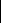 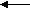 Осталось – 27 б. во ? раз больше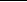 - Запишите краткую запись. Кто готов решить задачу? Что будем находить первым действием?Давайте запишем решение задачи. (Решение с комментированием)Решение: 1. 36 - 27 = 9 (б.) – выдали жителям                  2. 27 : 9 = 3 (р.) – большеОтвет: булок осталось в 3 раза больше.Организует практическую поисковую  работу, обеспечивает контроль  за выполнением задания.Выполняют работу, доказывают  свой ответ.Личностные УУД:Выражать положительное отношение к процессу познания, проявлять желание узнать новое.Регулятивные:Оценивать результаты своей деятельности, сравнивать с эталоном.Коммуникативные УУД:Проявлять активность, строить грамотно речевое высказывание, соблюдать правила общения, осуществлять взаимоконтроль6.Первичное закрепление. Работа с геометрическим материалом.Цель: закрепить знания, полученные на уроке, вывести алгоритм деления с остатком.Динамическая пауза.7. Закрепление изученного. Работа в парах.Цель: проверить навык  усвоения новых знаний.+- Молодцы. А мы отправляемся дальше, и следующая остановка - город – герой  Москва. Что известно вам об этом удивительном городе. (Столица нашей родины)Правильно.+- А вы знаете, что 30 сентября 1941 г. фашистские генералы отдали приказ о наступлении на Москву. Началось одно из крупных сражений Великой Отечественной войны. Вся страна встала на защиту столицы. Гигантское оборонительное сражение на подступах к столице выиграли наша армия и наш народ. И не просто выиграли. 5-6 декабря 1941 г.  началось контрнаступление наших войск. Ребята, а еще +Московский авиазавод в годы ВОВ выпускал самолеты – штурмовики  ИЛ – 2.- Ребята, вы же знаете, результат не всегда зависит от одного человека. И я вам предлагаю объединиться в команды по рядам. Нас ждет выполнение  секретного задание, собрать танграм. Это картинка разрезана на 7 частей, вам необходимо сложить ее. Получаем конверты. Время пошло. Что у вас получилось?Молодцы, вы отлично справились с заданием. Хотели бы немного на нем полетать?  Давайте представим, что мы пилоты.+ Под музыку выполняют движения, повторяя за учителем.- Молодцы, вы отлично справились. Занимайте свои +места.Решение примеров с остатком. - Давайте, поработаем с номером № 4. Что нам нужно сделать? Поработайте самостоятельно. У вас две минутки. -  Закончили, давайте проверим. Какой ответ получился в первом примере? ……………..- Назовите мне примеры, в которых делитель больше делимого.- Молодцы. Продолжаем путешествие и отправляемся в +город – герой  Смоленск.Фашистские самолёты появились над Смоленском на третий день войны, в ночь на 24 июня 1941. +Центральные улицы лежали в руинах.  Освобожден город был 25 сентября 1943 года. А вы знаете ребята, что в Смоленске проходит акция «Парад для одного ветерана». Внимание на экран.+Видеофрагмент парада.- Ребята, как вы считаете, важно проводить такие акции?- А в каких акциях вы участвовали?- А у кого прадедушки воевали в годы ВОВ? А были среди них пилоты?- Ребята, давайте поработаем в парах. Нам нужно расшифровать фразу. Найдите в бортовых журналах задание № 5. Прочтите, что мы должны сделать?Первый ряд и первые две парты второго ряда решают примеры первого столбика и расшифровывают первое слово,  3 и 4 парта второго ряда и третий ряд  работают со вторым столбиком. Удачи, работаем четко и организовано.Фраза: КРЫЛЬЯ ПОБЕДЫПроверяет понимание способа игры танграмКонтролирует процесс составления . Направляет учащихся на верный путь решения.Проговаривают алгоритм работы при решении примеров.Работают под руководством учителя, в дальнейшем опираясь на него.Выполняют самостоятельную работу, опираясь на ранее полученные знания.Проверяют по эталонуРегулятивные УУД: Планировать решение учебной задачи, встраивать алгоритм действийПознавательные УУД: воспроизводить информацию, необходимую для решения учебной задачи, обосновывать свой выбор.Личностные УУД: Применять правила делового сотрудничества.Коммуникативные УУД:Проявлять активность во взаимодействии.Коммуникативные УУД: проявлять активность в коллективной деятельности.Регулятивные УУД: планировать решение учебной задачи.8. Рефлексия деятельности.Цель: оценить результаты учебной деятельности- Какая фраза у нас получилась? Крылья Победы. Как вы думаете, почему именно эту фразу нам зашифровали?(путешествовали по городам – героям).А сколько городов мы успели  посетить? А сколько всего их находится на территории России? Какой пример можем оставить?4 : 9 = 0 (ост. 4)- Почему в частном мы получили 0?Делитель больше делимого.- Какое число получилось в остатке?Что мы знаем об остатке?Остаток меньше делителя.- Ребята, а где же остались эти 4 города?  в нашем сердце и нашей памяти.+- Ребята, в ваших бортовых журналах,  есть краткая информация о каждом из городов – героев, которые находятся на территории России, и есть задания по теме для самостоятельной работы. Возьмите на память бортовые журналы и проведите виртуальное путешествие по городам – героям для своих друзей.Вот и подошло к концу наше путешествие(Видеофрагмент посадки самолета)- А кто из вас уже летал на самолетах? А как благодарят пассажиры членов экипажа (аплодисментами). А  мы можем поздравить себя с успешным полетом? Поаплодируем друг другу.-Ну что, мои хорошие. Я приглашаю вас выйти к доске.- Вы большие молодцы, и я с гордостью вручаю каждому из вас свидетельство юного бортпроводника и памятные значки.+- Наша авиакомпания «На крыльях Победы» и я желаем вам:  не бояться трудностей, верить в свою мечту и помнить, что каждая маленькая победа над +собой делает человека намного сильней. Спасибо вам за урок, очень рада знакомству с вами.(Звучит минусовка  песни – «Пора в путь дорогу»)Организует беседу, связывая результаты с учебной задачей.Подводят итог под руководством учителяЛичностные УУД: Способность к самооценке.Регулятивные УУД:Оценивать результаты деятельности, формировать адекватную самооценку.Коммуникативные УУД: Проявлять активность в деятельности